MEERSCHMAN  Romain221 Rue de la barrière Saint Marc45400 FLEURY LES AUBRAIS	Tel : 06-71-47-38-33 				    Certificationsromain.meerschman@gmail.com 						29 ans Permis B Voiture			https://www.meerschman.net	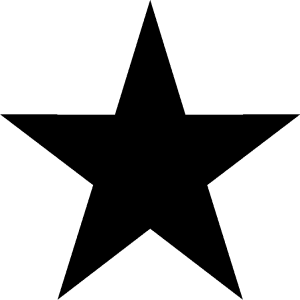 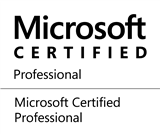 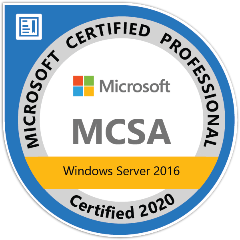 Expériences professionnellesAdministrateur IBM Spectrum Protect : 	AVR 2021 / AUJEntreprise NOVAHE, ORLEANS.Gestion de l’outil IBM Spectrum Protect (Sauvegardes / protect / replication). Gestion du bon déroulement via l’ordonnanceur Control-M. Administration des baies de stockages V7000.Mise en place de documents techniques.Ingénieur Systèmes & Réseaux : 	DEC 2020 / MARS 2021Entreprise PROMOSOFT, ORLEANS.Avant-vente : Conseils des commerciaux sur les différentes possibilités techniques et matériels (sur plan ou en rendez-vous clientèles). Technique : Maintient en conditions opérationnelles des infrastructures.Renouvellements d’infrastructures serveurs ESXI 6.5 / 6.7 & Windows Serveur 2019 + Sauvegarde VEEAM 10Mise en place de la nouvelle infrastructure AD / fichiers / imprimantes. Actualisation des plans de sauvegardes et de réplications. Installations de Pare-feu Stormshield.Ingénieur Systèmes & Réseaux : 	JANV 2018 / MAI 2020Entreprise QUADRIA, ORLEANS.Avant-vente : Etudes de dossiers techniques sur plans / sur sites pour la mise en place d’une infrastructure de serveurs et / ou réseaux. Conseils des commerciaux sur les différentes possibilités techniques et matériels.Technique : Renouvellements d’infrastructures serveurs ESXI 6.5 / 6.7 & Windows Serveur 2016 + Sauvegarde VEEAM 9.5.Mise en place de la nouvelle infrastructure avec migration AD / fichiers / imprimantes. Actualisation des plans de sauvegardes et de réplications.Installations de Pare-feu Stormshield, avec politiques de sécurités, NAT, liaisons VPN, sauvegardes des configurations.Déploiements de serveurs GLPI via script bash sur serveur Debian, avec analyses des ESXI et scan du réseau. Remontées dynamiques des postes en fonction des OU. Mise en place d’un outil de ticketing avec vues spécifiques. Connexion LDAP sur l’AD.Administrateur systèmes et réseaux :	 DEC 2016 / JANV 2018Entreprise UGECAM, ORLEANS.Mode projets : Référent réseau pour le déploiement de switchs HP A3600V2 / A5500 de niveau 3, sur 18 établissements (environ 70 switchs). (Création de plans / contact avec fournisseurs / planification / configuration & mise en place matériels). Intégration + management des switchs à travers HPNA.Interne : Intervention sur l'exploitation informatique (déploiements / configurations de postes / attributions des imprimantes / gestions des accès aux applicatifs métiers). Création + modification de comptes dans l’AD. Gestion des groupes. Gestion des partages de fichiers. Gestion globale de la messagerie MDAEMON (créations de comptes / spams / whitelist & backlist / forward). Migration vers une messagerie Exchange 2013 (créations des fichiers .csv après extraction et traitement des données de l’ancienne messagerie).Contrôle du bon déroulement des sauvegardes ACRONIS BACKUP.  Restauration de fichiers. Gestion du stockage (NAS SEAGATE). Chargé de déploiement 	JAN 2016 / DEC 2016Entreprise MEDIAMEETING, TOULOUSE.Client : Gestion de projets sur un déploiement national d'une solution de diffusion multimédia. (Référencement clients / contact avec clients & fournisseurs / planification / mise en place matériels).Génération de scripts bash pour l’automatisation des tâches de mises en productions.Interne : Intervention sur l'exploitation informatique  (déploiements / configurations de postes). Gestion du stockage (NAS SYNOLOGY / NETGEAR). Configuration de switchs HP Procurve / Cisco Small Business + utilisation de Cisco Network Assistant (Cisco Catalyst). Gestion des boites mails hébergées (Google). Référencement de parc informatique (GLPI). Déploiement de Office 365 Business (via ODT).Administrateur systèmes et réseaux : JUIN 2015 / SEPT 2015Entreprise APOGEA, ORLEANS.Installation de SAGE lignes 30/100 + SAGE PAIE (Bases de Données propriétaires ou MS SQL). Mise à niveau de parc informatique (migration de domaine, sauvegarde VEEAM + Arcserve, serveur RDS + serveur de fichier). Automatisation du serveur WSUS (scripts d’approbations / épurations avec mails en automatiques + mises à jour planifiées des clients). Administration des serveurs de Base De Données (BDD) MS SQL. Interventions en clientèle pour renouvellement des postes et résolutions d’incidents.Mise en place d’un serveur de déploiement FOG. Technicien support : 	 FEV 2014 / AVR 2014Entreprise CLARISYS INFORMATIQUE, TOULOUSE.Administration des serveurs Linux (Debian). Création de VM (KVM), accès distants (X2Go) et VPN (openvpn), scripts et interventions sur sites pour migrations, support utilisateurs par télémaintenance. 